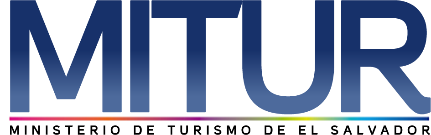 UNIDAD DE ACCESO A LA INFORMACIÓN PÚBLICA.			Resolución de Prórroga			UAIP-MITUR No.008/2018En la ciudad de San Salvador, a las quince horas con veinticinco minutos del día diecinueve de febrero de dos mil dieciocho, el Ministerio de Turismo (MITUR) a través de la Unidad de Acceso a la Información Pública ha recibido la solicitud de información referencia MITUR-2018-0007 presentada por parte de xxxxxxxxxxxxxxxxxxxxxxxxx, respecto a:Información relacionada al proyecto de infraestructura pública denominado: Diseño de la Planta de Saneamiento de aguas residuales y conexiones de alcantarillado en la Playa El Tunco.Se ha elaborado una lista con un número de indicadores, por lo que le solicitaría en el caso que el indicador aplique, favor adjuntar documentación requerida y en el caso que no aplique el indicador colocar N/A y justificarlo.Requerimientos de información solicitados: 1.	Sector o subsector al cual pertenece el proyecto según carpeta técnica. 2.	Propósito del proyecto según carpeta técnica. 3.	Copia del documento de Factibilidad del proyecto (pre-inversión y/o permisos de factibilidad si 	los hubiere.) 4.	Descripción del proyecto. 5.	Detalle del alcance del Proyecto según carpeta técnica. 6.	Detalle de la fecha de publicación de las bases de licitación para el diseño del proyecto en los  	sitios de COMPRASAL o cualquier otro mecanismo habilitado por la Ley para su publicación. 7.	Detalle de los funcionarios y servidores públicos que fueron nombrados en la Comisión de 	Evaluación de ofertas para el presente proyecto, especificando fecha de nombramiento, nombres 	de los funcionarios y/o servidores y unidad a la que pertenecen dentro de la Institución. 8.	Costo base aprobado por la institución propietaria 9.	Proceso de adquisición y contratación del diseño 10.	Detalle del tipo de Contrato suscrito para el diseño del proyecto respectivamente. 11.	Copia de las Bases de licitación o Términos de Referencia para la contratación del diseño del 	proyecto 12.	Copia del contrato de diseño, suscritos para el presente proyecto 13.	Detalle de los funcionarios y servidores públicos que fueron nombrados en la Comisión de 	Evaluación de ofertas para el presente proyecto, especificando fecha de nombramiento, nombres 	de los funcionarios y/o servidores y unidad a la que pertenecen dentro de la Institución. (Diseño) 14.	Detalles de los ofertantes que participaron en el proceso para la contratación del diseño, 	respectivamente, desglosado por Nombres (natural o persona jurídica), monto de la oferta y 	fecha de presentación de la misma. 15.	Copia del documento de Recomendación para el diseño, emitido por la Comisión de Evaluación 	de ofertas Titulo y precio del contrato de diseño 16.	Detalle del tipo y monto de las garantías brindadas para el cumplimiento del contrato de diseño 17.	Detalle de la Fecha de publicación de las bases de licitación o términos de referencia para el 	diseño 18.	Detalle de todas las variaciones que se hayan realizado hasta la fecha en el precio del contrato 	de diseño 19.	Detalle de todas las variaciones que se hayan realizado hasta la fecha en la duración del contrato 	de diseño 20.	Detalle de todas las variaciones que se hayan realizado hasta la fecha en el alcance del contrato de diseño. 21.	Copia del documento que contiene la Tabla de evaluación de ofertas del proceso de selección para la contratación del diseño 22.	En el caso que no haya aun contratación del diseño, detallar las razones por las que no se ha realizado la contratación y adjuntar documentación si existiese.CONSIDERANDO QUE:1.	La información solicitada en su oportunidad se trasladó  a la Unidad Ejecutora del Programa de Desarrollo Turístico de la Franja Costero Marina para que provean respuesta a la misma; mediante memorándum de fecha diecinueve de febrero de dos mil dieciocho la Unidad de Acceso a la Información Pública ha recibido por parte de la Directora Ejecutiva Ad honorem solicitud de prórroga para entrega de la información y documentación solicitada “debido a la complejidad de la petición ya que se requiere tiempo para el procesamiento y búsqueda de la documentación la cual el equipo técnico ya se encuentra preparando”2.	Dicha prórroga es procedente, de acuerdo a lo establecido en el artículo 71 de la Ley de Acceso a la Información Pública, el cual establece que: “En caso que no pueda entregarse en tiempo por la complejidad de la información u otras circunstancias excepcionales, por resolución motivada podrá disponerse de un plazo adicional de cinco días hábiles.”Por lo anterior la Unidad de Acceso a la Información Pública, RESUELVE:1)	AMPLIAR: El plazo de entrega de la información por cinco días hábiles adicionales, plazo que vencerá el día veintiséis de febrero de dos mil dieciocho.2)	NOTIFÍQUESE: la presente resolución a las partes interesadas.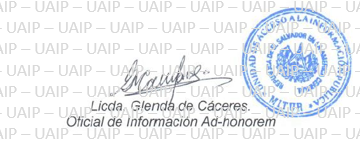 	Nota: Con base en los Art. 24, 25 y 30 de la Ley de Acceso a la Información Pública. Se ha 	suprimido el nombre del solicitante, número de Documento Único de Identidad DUI y correo 	electrónico de contacto.  